REVISI PROPOSALRISET KOLABORASI INDONESIAUNIVERSITAS GADJAH MADAMEI, 2022IDENTITAS PROPOSALJudul					:Pengusul				Nama Lengkap			:Jabatan Fungsional/Golongan	:NIP				:Fakultas/Sekolah/PP/P		:Alamat Kantor/Telp/E-mail	:Alamat Rumah/Telp/HP	:Peneliti UtamaBiaya yang disetujui total		:  Rp. ..............................Target Publikasi Peneliti Mitra Universitas Gadjah MadaTarget Publikasi Internasional (Joint Publication) seluruh timProposal ini belum pernah didanai oleh atau diusulkan ke sumber lain.PROPOSAL PENELITI MITRARISET KOLABORASI INDONESIA<< maksimum 5 halaman>>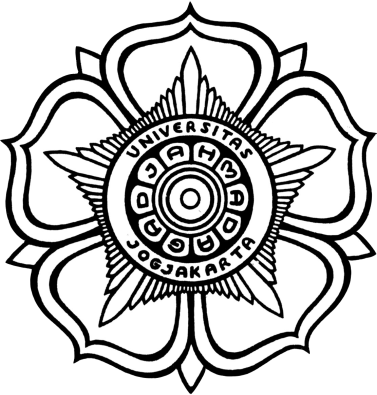 Peneliti Mitra:Unit kerja:Peneliti Utama:Institusi:NoNama PenelitiE-mailFakultas/Sekolah/PP/PInstitusi/Perguruan TinggiBidang KeahlianNo.Nama Jurnal InternasionalJumlah Artikel1.Dst.No.Nama Jurnal InternasionalJumlah Artikel1.2.3.Dst.Nama Peneliti Mitra NIP/NIDNFakultas/SekolahTuliskan nama fakultas/sekolah dari peneliti mitraJudul RisetSkema RisetSkema A / Skema B / Skema CTopik RisetDiambil dari judul riset peneliti utama yang diusulkanPeneliti UtamaNama peneliti utama dan nama perguruan tinggi peneliti utamaPeneliti mitra lainnyaNama seluruh peneliti mitra dan nama lembaga asal peneliti mitra AbstrakDiambil dari abstrak atau rangkuman proposal peneliti utama <maksimum 150 kata>Desain RisetJelaskan rancangan penelitian yang dilakukan peneliti mitra untuk kegiatan riset kolaborasi iniSignifikansi PenelitianJelaskan keterkaitan riset peneliti mitra dengan kerangka penelitian secara keseluruhanRencana KegiatanRencana jadwal kegiatan penelitian dalam setahun termasuk untuk melakukan koordinasiPembagian Tugas Tim MitraTugas anggota tim (dosen, mahasiswa, mitra) Target CapaianJelaskan secara singkat kontribusi peneliti mitra dalam mencapai target capaian hasil riset sesuai dengan yang dijanjikan di dalam full-proposalUsulan BiayaRencana Anggaran Biaya peneliti mitra disesuaikan dengan skema yang dipilih, maksimum belanja pegawai adalah 30%AutentifikasiTandatangan peneliti mitra sesuai dengan format yang berlaku 